Emotional Wellbeing Team Kent & Emotional Support Team MedwayEmotional Wellbeing Team Kent & Emotional Support Team MedwayEmotional Wellbeing Team Kent & Emotional Support Team MedwayEmotional Wellbeing Team Kent & Emotional Support Team MedwayEmotional Wellbeing Team Kent & Emotional Support Team MedwayEmotional Wellbeing Team Kent & Emotional Support Team MedwayEmotional Wellbeing Team Kent & Emotional Support Team MedwayEmotional Wellbeing Team Kent & Emotional Support Team MedwayEmotional Wellbeing Team Kent & Emotional Support Team MedwayEmotional Wellbeing Team Kent & Emotional Support Team MedwayEmotional Wellbeing Team Kent & Emotional Support Team MedwayEmotional Wellbeing Team Kent & Emotional Support Team MedwayEmotional Wellbeing Team Kent & Emotional Support Team MedwayEmotional Wellbeing Team Kent & Emotional Support Team MedwayEmotional Wellbeing Team Kent & Emotional Support Team MedwayEmotional Wellbeing Team Kent & Emotional Support Team MedwayEmotional Wellbeing Team Kent & Emotional Support Team MedwayEmotional Wellbeing Team Kent & Emotional Support Team MedwayEmotional Wellbeing Team Kent & Emotional Support Team Medway                            Request for Support Form: Primary School                              Request for Support Form: Primary School                              Request for Support Form: Primary School                              Request for Support Form: Primary School                              Request for Support Form: Primary School                              Request for Support Form: Primary School                              Request for Support Form: Primary School                              Request for Support Form: Primary School                              Request for Support Form: Primary School                              Request for Support Form: Primary School                              Request for Support Form: Primary School                              Request for Support Form: Primary School                              Request for Support Form: Primary School                              Request for Support Form: Primary School                              Request for Support Form: Primary School                              Request for Support Form: Primary School                              Request for Support Form: Primary School                              Request for Support Form: Primary School                              Request for Support Form: Primary School  Section 1Section 1Section 1My ChildMy ChildMy ChildMy ChildMy ChildMy ChildMy ChildMy ChildMy ChildMy ChildMy ChildMy ChildMy ChildMy ChildMy ChildMy ChildFirst name:First name:First name:First name:First name:First name:Last name:Last name:Last name:Last name:Last name:Last name:Last name:Date of birth:Date of birth:Date of birth:Date of birth:Date of birth:Date of birth:My child likes to be known as………………………………My child likes to be known as………………………………My child likes to be known as………………………………My child likes to be known as………………………………My child likes to be known as………………………………My child likes to be known as………………………………My child likes to be known as………………………………My child likes to be known as………………………………My child likes to be known as………………………………My child likes to be known as………………………………My child likes to be known as………………………………My child likes to be known as………………………………My child likes to be known as………………………………My child likes to be known as………………………………My child likes to be known as………………………………My child likes to be known as………………………………My child likes to be known as………………………………My child likes to be known as………………………………My child likes to be known as………………………………Name of school/alternative provision:       Name of preferred staff contact within your child’s school/alternative provision: Year group:Name of school/alternative provision:       Name of preferred staff contact within your child’s school/alternative provision: Year group:Name of school/alternative provision:       Name of preferred staff contact within your child’s school/alternative provision: Year group:Name of school/alternative provision:       Name of preferred staff contact within your child’s school/alternative provision: Year group:Name of school/alternative provision:       Name of preferred staff contact within your child’s school/alternative provision: Year group:Name of school/alternative provision:       Name of preferred staff contact within your child’s school/alternative provision: Year group:Name of school/alternative provision:       Name of preferred staff contact within your child’s school/alternative provision: Year group:Name of school/alternative provision:       Name of preferred staff contact within your child’s school/alternative provision: Year group:Name of school/alternative provision:       Name of preferred staff contact within your child’s school/alternative provision: Year group:Name of school/alternative provision:       Name of preferred staff contact within your child’s school/alternative provision: Year group:Name of school/alternative provision:       Name of preferred staff contact within your child’s school/alternative provision: Year group:Name of school/alternative provision:       Name of preferred staff contact within your child’s school/alternative provision: Year group:Name of school/alternative provision:       Name of preferred staff contact within your child’s school/alternative provision: Year group:Name of school/alternative provision:       Name of preferred staff contact within your child’s school/alternative provision: Year group:Name of school/alternative provision:       Name of preferred staff contact within your child’s school/alternative provision: Year group:Name of school/alternative provision:       Name of preferred staff contact within your child’s school/alternative provision: Year group:Name of school/alternative provision:       Name of preferred staff contact within your child’s school/alternative provision: Year group:Name of school/alternative provision:       Name of preferred staff contact within your child’s school/alternative provision: Year group:Name of school/alternative provision:       Name of preferred staff contact within your child’s school/alternative provision: Year group:MaleMaleMale            Female                   Female                   Female       Other ……………………….Other ……………………….Other ……………………….Other ……………………….Other ……………………….Non-BinaryNon-BinaryNon-Binary            Gender Fluid             Gender Fluid             Gender Fluid Chosen pronouns are (e.g., he/she/per/they): ………...Chosen pronouns are (e.g., he/she/per/they): ………...Chosen pronouns are (e.g., he/she/per/they): ………...Chosen pronouns are (e.g., he/she/per/they): ………...Chosen pronouns are (e.g., he/she/per/they): ………...Chosen pronouns are (e.g., he/she/per/they): ………...Chosen pronouns are (e.g., he/she/per/they): ………...Chosen pronouns are (e.g., he/she/per/they): ………...Chosen pronouns are (e.g., he/she/per/they): ………...Chosen pronouns are (e.g., he/she/per/they): ………...Home address:Home address:Home address:Home address:Home address:Home address:Home address:Home address:Home address:GP Name: GP Name: GP Name: GP Name: GP Name: GP Name: GP Name: GP Name: GP Name: GP Name: Post code:Post code:Post code:Post code:Post code:Post code:Post code:Post code:Post code:GP Address: GP Address: GP Address: GP Address: GP Address: GP Address: GP Address: GP Address: GP Address: GP Address: Language: Language: Language: Language: Language: Language: Language: Language: Language: Interpreter required        Yes                  No Please specify which language: Interpreter required        Yes                  No Please specify which language: Interpreter required        Yes                  No Please specify which language: Interpreter required        Yes                  No Please specify which language: Interpreter required        Yes                  No Please specify which language: Interpreter required        Yes                  No Please specify which language: Interpreter required        Yes                  No Please specify which language: Interpreter required        Yes                  No Please specify which language: Interpreter required        Yes                  No Please specify which language: Interpreter required        Yes                  No Please specify which language: ReligionReligionNo religion     No religion     No religion     No religion     No religion     Jewish                                                  Jewish                                                  Jewish                                                  Jewish                                                  Jewish                                                  Jewish                                                  Jewish                                                  Jewish                                                  Jewish                                                  ReligionReligionChristianChristianChristianChristianChristianMuslim  Muslim  Muslim  Muslim  Muslim  Muslim  Muslim  Muslim  Muslim  ReligionReligionHindu  Hindu  Hindu  Hindu  Hindu  Sikh     Sikh     Sikh     Sikh     Sikh     Sikh     Sikh     Sikh     Sikh     ReligionReligionBuddhist      Buddhist      Buddhist      Buddhist      Buddhist      Any other religion    Any other religion    Any other religion    Any other religion    Any other religion    Any other religion    Any other religion    Any other religion    Any other religion    Ethnicity  Ethnicity  WhiteWhiteWhiteWhiteWhiteWhiteWhiteMixed or Multiple Ethnic GroupsMixed or Multiple Ethnic GroupsMixed or Multiple Ethnic GroupsMixed or Multiple Ethnic GroupsMixed or Multiple Ethnic GroupsMixed or Multiple Ethnic GroupsMixed or Multiple Ethnic GroupsMixed or Multiple Ethnic GroupsMixed or Multiple Ethnic GroupsMixed or Multiple Ethnic GroupsEnglish, Welsh, Scottish, Northern Irish or British  English, Welsh, Scottish, Northern Irish or British  English, Welsh, Scottish, Northern Irish or British  English, Welsh, Scottish, Northern Irish or British  English, Welsh, Scottish, Northern Irish or British  White and Black CaribbeanWhite and Black CaribbeanWhite and Black CaribbeanWhite and Black CaribbeanWhite and Black CaribbeanWhite and Black CaribbeanWhite and Black CaribbeanWhite and Black CaribbeanWhite and Black CaribbeanIrish Irish Irish Irish Irish White and Black AfricanWhite and Black AfricanWhite and Black AfricanWhite and Black AfricanWhite and Black AfricanWhite and Black AfricanWhite and Black AfricanWhite and Black AfricanWhite and Black AfricanGypsy or Irish TravelerGypsy or Irish TravelerGypsy or Irish TravelerGypsy or Irish TravelerGypsy or Irish TravelerWhite and AsianWhite and AsianWhite and AsianWhite and AsianWhite and AsianWhite and AsianWhite and AsianWhite and AsianWhite and AsianAny Other White Background Any Other White Background Any Other White Background Any Other White Background Any Other White Background Any other Mixed or Multiple Ethnic backgroundAny other Mixed or Multiple Ethnic backgroundAny other Mixed or Multiple Ethnic backgroundAny other Mixed or Multiple Ethnic backgroundAny other Mixed or Multiple Ethnic backgroundAny other Mixed or Multiple Ethnic backgroundAny other Mixed or Multiple Ethnic backgroundAny other Mixed or Multiple Ethnic backgroundAny other Mixed or Multiple Ethnic backgroundAsian or Asian BritishAsian or Asian BritishAsian or Asian BritishAsian or Asian BritishAsian or Asian BritishAsian or Asian BritishAsian or Asian BritishBlack, African, Caribbean, or Black BritishBlack, African, Caribbean, or Black BritishBlack, African, Caribbean, or Black BritishBlack, African, Caribbean, or Black BritishBlack, African, Caribbean, or Black BritishBlack, African, Caribbean, or Black BritishBlack, African, Caribbean, or Black BritishBlack, African, Caribbean, or Black BritishBlack, African, Caribbean, or Black BritishBlack, African, Caribbean, or Black BritishIndianIndianIndianIndianIndianAfricanAfricanAfricanAfricanAfricanAfricanAfricanAfricanAfricanPakistaniPakistaniPakistaniPakistaniPakistaniCaribbeanCaribbeanCaribbeanCaribbeanCaribbeanCaribbeanCaribbeanCaribbeanCaribbeanBangladeshiBangladeshiBangladeshiBangladeshiBangladeshiAny other Black, African or Caribbean backgroundAny other Black, African or Caribbean backgroundAny other Black, African or Caribbean backgroundAny other Black, African or Caribbean backgroundAny other Black, African or Caribbean backgroundAny other Black, African or Caribbean backgroundAny other Black, African or Caribbean backgroundAny other Black, African or Caribbean backgroundAny other Black, African or Caribbean backgroundChineseChineseChineseChineseChineseAny other Asian backgroundAny other Asian backgroundAny other Asian backgroundAny other Asian backgroundAny other Asian backgroundOther ethnic groupOther ethnic groupOther ethnic groupOther ethnic groupOther ethnic groupOther ethnic groupOther ethnic groupOther ethnic groupOther ethnic group………………………………………………...………………………………………………...………………………………………………...………………………………………………...………………………………………………...………………………………………………...………………………………………………...………………………………………………...………………………………………………...Prefer not to say Prefer not to say Prefer not to say Prefer not to say Prefer not to say Prefer not to say Prefer not to say Prefer not to say Prefer not to say Section 2Section 2Section 2ConsentConsentConsentConsentConsentConsentConsentConsentConsentConsentConsentConsentConsentConsentConsentConsentBy completing this form, I am consenting on behalf of child to receive support from NELFT Emotional Wellbeing Team Kent & Emotional Support Team Medway. Our service keeps electronic patient records. By requesting support from us, you will be consenting to us keeping a record of our work together. Do you consent to the following?By completing this form, I am consenting on behalf of child to receive support from NELFT Emotional Wellbeing Team Kent & Emotional Support Team Medway. Our service keeps electronic patient records. By requesting support from us, you will be consenting to us keeping a record of our work together. Do you consent to the following?By completing this form, I am consenting on behalf of child to receive support from NELFT Emotional Wellbeing Team Kent & Emotional Support Team Medway. Our service keeps electronic patient records. By requesting support from us, you will be consenting to us keeping a record of our work together. Do you consent to the following?By completing this form, I am consenting on behalf of child to receive support from NELFT Emotional Wellbeing Team Kent & Emotional Support Team Medway. Our service keeps electronic patient records. By requesting support from us, you will be consenting to us keeping a record of our work together. Do you consent to the following?By completing this form, I am consenting on behalf of child to receive support from NELFT Emotional Wellbeing Team Kent & Emotional Support Team Medway. Our service keeps electronic patient records. By requesting support from us, you will be consenting to us keeping a record of our work together. Do you consent to the following?By completing this form, I am consenting on behalf of child to receive support from NELFT Emotional Wellbeing Team Kent & Emotional Support Team Medway. Our service keeps electronic patient records. By requesting support from us, you will be consenting to us keeping a record of our work together. Do you consent to the following?By completing this form, I am consenting on behalf of child to receive support from NELFT Emotional Wellbeing Team Kent & Emotional Support Team Medway. Our service keeps electronic patient records. By requesting support from us, you will be consenting to us keeping a record of our work together. Do you consent to the following?By completing this form, I am consenting on behalf of child to receive support from NELFT Emotional Wellbeing Team Kent & Emotional Support Team Medway. Our service keeps electronic patient records. By requesting support from us, you will be consenting to us keeping a record of our work together. Do you consent to the following?By completing this form, I am consenting on behalf of child to receive support from NELFT Emotional Wellbeing Team Kent & Emotional Support Team Medway. Our service keeps electronic patient records. By requesting support from us, you will be consenting to us keeping a record of our work together. Do you consent to the following?By completing this form, I am consenting on behalf of child to receive support from NELFT Emotional Wellbeing Team Kent & Emotional Support Team Medway. Our service keeps electronic patient records. By requesting support from us, you will be consenting to us keeping a record of our work together. Do you consent to the following?By completing this form, I am consenting on behalf of child to receive support from NELFT Emotional Wellbeing Team Kent & Emotional Support Team Medway. Our service keeps electronic patient records. By requesting support from us, you will be consenting to us keeping a record of our work together. Do you consent to the following?By completing this form, I am consenting on behalf of child to receive support from NELFT Emotional Wellbeing Team Kent & Emotional Support Team Medway. Our service keeps electronic patient records. By requesting support from us, you will be consenting to us keeping a record of our work together. Do you consent to the following?By completing this form, I am consenting on behalf of child to receive support from NELFT Emotional Wellbeing Team Kent & Emotional Support Team Medway. Our service keeps electronic patient records. By requesting support from us, you will be consenting to us keeping a record of our work together. Do you consent to the following?By completing this form, I am consenting on behalf of child to receive support from NELFT Emotional Wellbeing Team Kent & Emotional Support Team Medway. Our service keeps electronic patient records. By requesting support from us, you will be consenting to us keeping a record of our work together. Do you consent to the following?By completing this form, I am consenting on behalf of child to receive support from NELFT Emotional Wellbeing Team Kent & Emotional Support Team Medway. Our service keeps electronic patient records. By requesting support from us, you will be consenting to us keeping a record of our work together. Do you consent to the following?By completing this form, I am consenting on behalf of child to receive support from NELFT Emotional Wellbeing Team Kent & Emotional Support Team Medway. Our service keeps electronic patient records. By requesting support from us, you will be consenting to us keeping a record of our work together. Do you consent to the following?By completing this form, I am consenting on behalf of child to receive support from NELFT Emotional Wellbeing Team Kent & Emotional Support Team Medway. Our service keeps electronic patient records. By requesting support from us, you will be consenting to us keeping a record of our work together. Do you consent to the following?By completing this form, I am consenting on behalf of child to receive support from NELFT Emotional Wellbeing Team Kent & Emotional Support Team Medway. Our service keeps electronic patient records. By requesting support from us, you will be consenting to us keeping a record of our work together. Do you consent to the following?By completing this form, I am consenting on behalf of child to receive support from NELFT Emotional Wellbeing Team Kent & Emotional Support Team Medway. Our service keeps electronic patient records. By requesting support from us, you will be consenting to us keeping a record of our work together. Do you consent to the following?Can work be carried out via video where required? (e.g., Microsoft Teams) Can work be carried out via video where required? (e.g., Microsoft Teams) Can work be carried out via video where required? (e.g., Microsoft Teams) Can work be carried out via video where required? (e.g., Microsoft Teams) Can work be carried out via video where required? (e.g., Microsoft Teams) Can work be carried out via video where required? (e.g., Microsoft Teams) Can work be carried out via video where required? (e.g., Microsoft Teams) Can work be carried out via video where required? (e.g., Microsoft Teams) Can work be carried out via video where required? (e.g., Microsoft Teams) Can work be carried out via video where required? (e.g., Microsoft Teams) Can work be carried out via video where required? (e.g., Microsoft Teams) Can work be carried out via video where required? (e.g., Microsoft Teams) Can work be carried out via video where required? (e.g., Microsoft Teams) Can work be carried out via video where required? (e.g., Microsoft Teams) Can work be carried out via video where required? (e.g., Microsoft Teams) Can work be carried out via video where required? (e.g., Microsoft Teams) Yes NoYes NoYes NoCan we contact your child’s school/alternative provision?Can we contact your child’s school/alternative provision?Can we contact your child’s school/alternative provision?Can we contact your child’s school/alternative provision?Can we contact your child’s school/alternative provision?Can we contact your child’s school/alternative provision?Can we contact your child’s school/alternative provision?Can we contact your child’s school/alternative provision?Can we contact your child’s school/alternative provision?Can we contact your child’s school/alternative provision?Can we contact your child’s school/alternative provision?Can we contact your child’s school/alternative provision?Can we contact your child’s school/alternative provision?Can we contact your child’s school/alternative provision?Can we contact your child’s school/alternative provision?Can we contact your child’s school/alternative provision?Yes NoYes NoYes NoCan we contact your child’s GP about our work together?Can we contact your child’s GP about our work together?Can we contact your child’s GP about our work together?Can we contact your child’s GP about our work together?Can we contact your child’s GP about our work together?Can we contact your child’s GP about our work together?Can we contact your child’s GP about our work together?Can we contact your child’s GP about our work together?Can we contact your child’s GP about our work together?Can we contact your child’s GP about our work together?Can we contact your child’s GP about our work together?Can we contact your child’s GP about our work together?Can we contact your child’s GP about our work together?Can we contact your child’s GP about our work together?Can we contact your child’s GP about our work together?Can we contact your child’s GP about our work together?Yes NoYes NoYes NoCan we contact other agencies supporting your family if required?Can we contact other agencies supporting your family if required?Can we contact other agencies supporting your family if required?Can we contact other agencies supporting your family if required?Can we contact other agencies supporting your family if required?Can we contact other agencies supporting your family if required?Can we contact other agencies supporting your family if required?Can we contact other agencies supporting your family if required?Can we contact other agencies supporting your family if required?Can we contact other agencies supporting your family if required?Can we contact other agencies supporting your family if required?Can we contact other agencies supporting your family if required?Can we contact other agencies supporting your family if required?Can we contact other agencies supporting your family if required?Can we contact other agencies supporting your family if required?Can we contact other agencies supporting your family if required?Yes NoYes NoYes NoSigned …………………………………………………          Dated………………………………………..Consent is important to us so we will discuss this further when we meet with you and/or your child.Signed …………………………………………………          Dated………………………………………..Consent is important to us so we will discuss this further when we meet with you and/or your child.Signed …………………………………………………          Dated………………………………………..Consent is important to us so we will discuss this further when we meet with you and/or your child.Signed …………………………………………………          Dated………………………………………..Consent is important to us so we will discuss this further when we meet with you and/or your child.Signed …………………………………………………          Dated………………………………………..Consent is important to us so we will discuss this further when we meet with you and/or your child.Signed …………………………………………………          Dated………………………………………..Consent is important to us so we will discuss this further when we meet with you and/or your child.Signed …………………………………………………          Dated………………………………………..Consent is important to us so we will discuss this further when we meet with you and/or your child.Signed …………………………………………………          Dated………………………………………..Consent is important to us so we will discuss this further when we meet with you and/or your child.Signed …………………………………………………          Dated………………………………………..Consent is important to us so we will discuss this further when we meet with you and/or your child.Signed …………………………………………………          Dated………………………………………..Consent is important to us so we will discuss this further when we meet with you and/or your child.Signed …………………………………………………          Dated………………………………………..Consent is important to us so we will discuss this further when we meet with you and/or your child.Signed …………………………………………………          Dated………………………………………..Consent is important to us so we will discuss this further when we meet with you and/or your child.Signed …………………………………………………          Dated………………………………………..Consent is important to us so we will discuss this further when we meet with you and/or your child.Signed …………………………………………………          Dated………………………………………..Consent is important to us so we will discuss this further when we meet with you and/or your child.Signed …………………………………………………          Dated………………………………………..Consent is important to us so we will discuss this further when we meet with you and/or your child.Signed …………………………………………………          Dated………………………………………..Consent is important to us so we will discuss this further when we meet with you and/or your child.Signed …………………………………………………          Dated………………………………………..Consent is important to us so we will discuss this further when we meet with you and/or your child.Signed …………………………………………………          Dated………………………………………..Consent is important to us so we will discuss this further when we meet with you and/or your child.Signed …………………………………………………          Dated………………………………………..Consent is important to us so we will discuss this further when we meet with you and/or your child.Section 3Section 3Section 3Details of parent/carer/next of kinDetails of parent/carer/next of kinDetails of parent/carer/next of kinDetails of parent/carer/next of kinDetails of parent/carer/next of kinDetails of parent/carer/next of kinDetails of parent/carer/next of kinDetails of parent/carer/next of kinDetails of parent/carer/next of kinDetails of parent/carer/next of kinDetails of parent/carer/next of kinDetails of parent/carer/next of kinDetails of parent/carer/next of kinDetails of parent/carer/next of kinDetails of parent/carer/next of kinDetails of parent/carer/next of kinParent/carer/next of kin’s name:Parent/carer/next of kin’s name:Parent/carer/next of kin’s name:Parent/carer/next of kin’s name:Parent/carer/next of kin’s name:Parent/carer/next of kin’s name:Parent/carer/next of kin’s name:Parent/carer/next of kin’s name:Parent/carer/next of kin’s name:Parent/carer/next of kin’s name:Parent/carer/next of kin’s name:Parent/carer/next of kin’s name:Parent/carer/next of kin’s name:Parent/carer/next of kin’s name:Parent/carer/next of kin’s name:Parent/carer/next of kin’s name:Parent/carer/next of kin’s name:Parent/carer/next of kin’s name:Parent/carer/next of kin’s name:Relationship to child:                                                        Relationship to child:                                                        Relationship to child:                                                        Relationship to child:                                                        Relationship to child:                                                        Relationship to child:                                                        Relationship to child:                                                        Relationship to child:                                                        Relationship to child:                                                        Language:Language:Language:Language:Language:Language:Language:Language:Language:Interpreter required     Yes     NoPlease specify which language:Interpreter required     Yes     NoPlease specify which language:Interpreter required     Yes     NoPlease specify which language:Interpreter required     Yes     NoPlease specify which language:Interpreter required     Yes     NoPlease specify which language:Interpreter required     Yes     NoPlease specify which language:Interpreter required     Yes     NoPlease specify which language:Interpreter required     Yes     NoPlease specify which language:Interpreter required     Yes     NoPlease specify which language:Interpreter required     Yes     NoPlease specify which language:Home address: Home address: Home address: Home address: Home address: Home address: Home address: Home address: Home address: Home address: Home address: Home address: Home address: Home address: Home address: Home address: Home address: Home address: Home address: Postcode:                                               Postcode:                                               Postcode:                                               Postcode:                                               Postcode:                                               Postcode:                                               Postcode:                                               Postcode:                                               Postcode:                                               Telephone number:  	Telephone number:  	Telephone number:  	Telephone number:  	Telephone number:  	Telephone number:  	Telephone number:  	Telephone number:  	Telephone number:  	Telephone number:  	Email address:Email address:Email address:Email address:Email address:Email address:Email address:Email address:Email address:Mobile number:	Mobile number:	Mobile number:	Mobile number:	Mobile number:	Mobile number:	Mobile number:	Mobile number:	Mobile number:	Mobile number:	Preferred method of contact:             Letter              Phone              Text              Email   Preferred method of contact:             Letter              Phone              Text              Email   Preferred method of contact:             Letter              Phone              Text              Email   Preferred method of contact:             Letter              Phone              Text              Email   Preferred method of contact:             Letter              Phone              Text              Email   Preferred method of contact:             Letter              Phone              Text              Email   Preferred method of contact:             Letter              Phone              Text              Email   Preferred method of contact:             Letter              Phone              Text              Email   Preferred method of contact:             Letter              Phone              Text              Email   Preferred method of contact:             Letter              Phone              Text              Email   Preferred method of contact:             Letter              Phone              Text              Email   Preferred method of contact:             Letter              Phone              Text              Email   Preferred method of contact:             Letter              Phone              Text              Email   Preferred method of contact:             Letter              Phone              Text              Email   Preferred method of contact:             Letter              Phone              Text              Email   Preferred method of contact:             Letter              Phone              Text              Email   Preferred method of contact:             Letter              Phone              Text              Email   Preferred method of contact:             Letter              Phone              Text              Email   Preferred method of contact:             Letter              Phone              Text              Email   Section 4Section 4Section 4Which type of support are you interested in? Which type of support are you interested in? Which type of support are you interested in? Which type of support are you interested in? Which type of support are you interested in? Which type of support are you interested in? Which type of support are you interested in? Which type of support are you interested in? Which type of support are you interested in? Which type of support are you interested in? Which type of support are you interested in? Which type of support are you interested in? Which type of support are you interested in? Which type of support are you interested in? Which type of support are you interested in? Which type of support are you interested in? Have you attended any of our workshops?Have you attended any of our workshops?Have you attended any of our workshops?Have you attended any of our workshops?Have you attended any of our workshops?Have you attended any of our workshops?Have you attended any of our workshops?Have you attended any of our workshops?Have you attended any of our workshops?Have you attended any of our workshops?Have you attended any of our workshops?Have you attended any of our workshops?Have you attended any of our workshops?Have you attended any of our workshops?Have you attended any of our workshops?Have you attended any of our workshops?Have you attended any of our workshops?Have you attended any of our workshops?Have you attended any of our workshops?Yes     Topic of workshop(s) …………………………………………………………………………………………. Yes     Topic of workshop(s) …………………………………………………………………………………………. Yes     Topic of workshop(s) …………………………………………………………………………………………. Yes     Topic of workshop(s) …………………………………………………………………………………………. Yes     Topic of workshop(s) …………………………………………………………………………………………. Yes     Topic of workshop(s) …………………………………………………………………………………………. Yes     Topic of workshop(s) …………………………………………………………………………………………. Yes     Topic of workshop(s) …………………………………………………………………………………………. Yes     Topic of workshop(s) …………………………………………………………………………………………. Yes     Topic of workshop(s) …………………………………………………………………………………………. Yes     Topic of workshop(s) …………………………………………………………………………………………. Yes     Topic of workshop(s) …………………………………………………………………………………………. Yes     Topic of workshop(s) …………………………………………………………………………………………. Yes     Topic of workshop(s) …………………………………………………………………………………………. Yes     Topic of workshop(s) …………………………………………………………………………………………. Yes     Topic of workshop(s) …………………………………………………………………………………………. Yes     Topic of workshop(s) …………………………………………………………………………………………. Yes     Topic of workshop(s) …………………………………………………………………………………………. Yes     Topic of workshop(s) …………………………………………………………………………………………. No, I have not been able to attend   No, I have not been able to attend   No, I have not been able to attend   No, I have not been able to attend   No, I have not been able to attend   No, I have not been able to attend   No, I have not been able to attend   No, I have not been able to attend   No, I have not been able to attend   No, I have not seen workshops advertised No, I have not seen workshops advertised No, I have not seen workshops advertised No, I have not seen workshops advertised No, I have not seen workshops advertised No, I have not seen workshops advertised No, I have not seen workshops advertised No, I have not seen workshops advertised No, I have not seen workshops advertised No, I have not seen workshops advertised No, other reason    ………………………………………………………………………………………....No, other reason    ………………………………………………………………………………………....No, other reason    ………………………………………………………………………………………....No, other reason    ………………………………………………………………………………………....No, other reason    ………………………………………………………………………………………....No, other reason    ………………………………………………………………………………………....No, other reason    ………………………………………………………………………………………....No, other reason    ………………………………………………………………………………………....No, other reason    ………………………………………………………………………………………....No, other reason    ………………………………………………………………………………………....No, other reason    ………………………………………………………………………………………....No, other reason    ………………………………………………………………………………………....No, other reason    ………………………………………………………………………………………....No, other reason    ………………………………………………………………………………………....No, other reason    ………………………………………………………………………………………....No, other reason    ………………………………………………………………………………………....No, other reason    ………………………………………………………………………………………....No, other reason    ………………………………………………………………………………………....No, other reason    ………………………………………………………………………………………....Parent/carer/next of kin views: What is your child struggling with that they would like to change? Please give details (e.g., brief example of a recent situation where they have experienced the difficulty) Parent/carer/next of kin views: What is your child struggling with that they would like to change? Please give details (e.g., brief example of a recent situation where they have experienced the difficulty) Parent/carer/next of kin views: What is your child struggling with that they would like to change? Please give details (e.g., brief example of a recent situation where they have experienced the difficulty) Parent/carer/next of kin views: What is your child struggling with that they would like to change? Please give details (e.g., brief example of a recent situation where they have experienced the difficulty) Parent/carer/next of kin views: What is your child struggling with that they would like to change? Please give details (e.g., brief example of a recent situation where they have experienced the difficulty) Parent/carer/next of kin views: What is your child struggling with that they would like to change? Please give details (e.g., brief example of a recent situation where they have experienced the difficulty) Parent/carer/next of kin views: What is your child struggling with that they would like to change? Please give details (e.g., brief example of a recent situation where they have experienced the difficulty) Parent/carer/next of kin views: What is your child struggling with that they would like to change? Please give details (e.g., brief example of a recent situation where they have experienced the difficulty) Parent/carer/next of kin views: What is your child struggling with that they would like to change? Please give details (e.g., brief example of a recent situation where they have experienced the difficulty) Parent/carer/next of kin views: What is your child struggling with that they would like to change? Please give details (e.g., brief example of a recent situation where they have experienced the difficulty) Parent/carer/next of kin views: What is your child struggling with that they would like to change? Please give details (e.g., brief example of a recent situation where they have experienced the difficulty) Parent/carer/next of kin views: What is your child struggling with that they would like to change? Please give details (e.g., brief example of a recent situation where they have experienced the difficulty) Parent/carer/next of kin views: What is your child struggling with that they would like to change? Please give details (e.g., brief example of a recent situation where they have experienced the difficulty) Parent/carer/next of kin views: What is your child struggling with that they would like to change? Please give details (e.g., brief example of a recent situation where they have experienced the difficulty) Parent/carer/next of kin views: What is your child struggling with that they would like to change? Please give details (e.g., brief example of a recent situation where they have experienced the difficulty) Parent/carer/next of kin views: What is your child struggling with that they would like to change? Please give details (e.g., brief example of a recent situation where they have experienced the difficulty) Parent/carer/next of kin views: What is your child struggling with that they would like to change? Please give details (e.g., brief example of a recent situation where they have experienced the difficulty) Parent/carer/next of kin views: What is your child struggling with that they would like to change? Please give details (e.g., brief example of a recent situation where they have experienced the difficulty) Parent/carer/next of kin views: What is your child struggling with that they would like to change? Please give details (e.g., brief example of a recent situation where they have experienced the difficulty) Child views: What would you like help with? If possible, they can draw or write here:Child views: What would you like help with? If possible, they can draw or write here:Child views: What would you like help with? If possible, they can draw or write here:Child views: What would you like help with? If possible, they can draw or write here:Child views: What would you like help with? If possible, they can draw or write here:Child views: What would you like help with? If possible, they can draw or write here:Child views: What would you like help with? If possible, they can draw or write here:Child views: What would you like help with? If possible, they can draw or write here:Child views: What would you like help with? If possible, they can draw or write here:Child views: What would you like help with? If possible, they can draw or write here:Child views: What would you like help with? If possible, they can draw or write here:Child views: What would you like help with? If possible, they can draw or write here:Child views: What would you like help with? If possible, they can draw or write here:Child views: What would you like help with? If possible, they can draw or write here:Child views: What would you like help with? If possible, they can draw or write here:Child views: What would you like help with? If possible, they can draw or write here:Child views: What would you like help with? If possible, they can draw or write here:Child views: What would you like help with? If possible, they can draw or write here:Child views: What would you like help with? If possible, they can draw or write here:Please tick which type of support your child would benefit from: Please tick which type of support your child would benefit from: Please tick which type of support your child would benefit from: Please tick which type of support your child would benefit from: Please tick which type of support your child would benefit from: Please tick which type of support your child would benefit from: Please tick which type of support your child would benefit from: Please tick which type of support your child would benefit from: Please tick which type of support your child would benefit from: Please tick which type of support your child would benefit from: Please tick which type of support your child would benefit from: Please tick which type of support your child would benefit from: Please tick which type of support your child would benefit from: Please tick which type of support your child would benefit from: Please tick which type of support your child would benefit from: Please tick which type of support your child would benefit from: Please tick which type of support your child would benefit from: Please tick which type of support your child would benefit from: Please tick which type of support your child would benefit from: I would like support with my child’s anxietyI would like support with my child’s anxietyI would like support with my child’s anxietyI would like support with my child’s anxietyPlease give examples (e.g., specific fears, avoiding situations, excessive worry, poor eating patterns or diet, sleep difficulties)Please give examples (e.g., specific fears, avoiding situations, excessive worry, poor eating patterns or diet, sleep difficulties)Please give examples (e.g., specific fears, avoiding situations, excessive worry, poor eating patterns or diet, sleep difficulties)Please give examples (e.g., specific fears, avoiding situations, excessive worry, poor eating patterns or diet, sleep difficulties)Please give examples (e.g., specific fears, avoiding situations, excessive worry, poor eating patterns or diet, sleep difficulties)Please give examples (e.g., specific fears, avoiding situations, excessive worry, poor eating patterns or diet, sleep difficulties)Please give examples (e.g., specific fears, avoiding situations, excessive worry, poor eating patterns or diet, sleep difficulties)Please give examples (e.g., specific fears, avoiding situations, excessive worry, poor eating patterns or diet, sleep difficulties)Please give examples (e.g., specific fears, avoiding situations, excessive worry, poor eating patterns or diet, sleep difficulties)Please give examples (e.g., specific fears, avoiding situations, excessive worry, poor eating patterns or diet, sleep difficulties)Please give examples (e.g., specific fears, avoiding situations, excessive worry, poor eating patterns or diet, sleep difficulties)Please give examples (e.g., specific fears, avoiding situations, excessive worry, poor eating patterns or diet, sleep difficulties)Please give examples (e.g., specific fears, avoiding situations, excessive worry, poor eating patterns or diet, sleep difficulties)Please give examples (e.g., specific fears, avoiding situations, excessive worry, poor eating patterns or diet, sleep difficulties)I would like support with my child’s behaviourI would like support with my child’s behaviourI would like support with my child’s behaviourI would like support with my child’s behaviourPlease give examples (e.g., behavioural difficulties, not listening to instructions)Please give examples (e.g., behavioural difficulties, not listening to instructions)Please give examples (e.g., behavioural difficulties, not listening to instructions)Please give examples (e.g., behavioural difficulties, not listening to instructions)Please give examples (e.g., behavioural difficulties, not listening to instructions)Please give examples (e.g., behavioural difficulties, not listening to instructions)Please give examples (e.g., behavioural difficulties, not listening to instructions)Please give examples (e.g., behavioural difficulties, not listening to instructions)Please give examples (e.g., behavioural difficulties, not listening to instructions)Please give examples (e.g., behavioural difficulties, not listening to instructions)Please give examples (e.g., behavioural difficulties, not listening to instructions)Please give examples (e.g., behavioural difficulties, not listening to instructions)Please give examples (e.g., behavioural difficulties, not listening to instructions)Please give examples (e.g., behavioural difficulties, not listening to instructions)I would like to attend a group/the group I saw advertised in my child’s schoolI would like to attend a group/the group I saw advertised in my child’s schoolI would like to attend a group/the group I saw advertised in my child’s schoolI would like to attend a group/the group I saw advertised in my child’s schoolUnderstanding my child’s anxietyUnderstanding my child’s anxietyUnderstanding my child’s behaviourUnderstanding my child’s behaviourTimid to Tiger (behaviour and anxiety)Timid to Tiger (behaviour and anxiety)Timid to Tiger (behaviour and anxiety)Other (please specify)………….Other (please specify)…………. I am interested but I would like more information first. Please can I receive a telephone call or meet with you to find out if this type of support is right for my child? I am interested but I would like more information first. Please can I receive a telephone call or meet with you to find out if this type of support is right for my child? I am interested but I would like more information first. Please can I receive a telephone call or meet with you to find out if this type of support is right for my child? I am interested but I would like more information first. Please can I receive a telephone call or meet with you to find out if this type of support is right for my child? I am interested but I would like more information first. Please can I receive a telephone call or meet with you to find out if this type of support is right for my child? I am interested but I would like more information first. Please can I receive a telephone call or meet with you to find out if this type of support is right for my child? I am interested but I would like more information first. Please can I receive a telephone call or meet with you to find out if this type of support is right for my child? I am interested but I would like more information first. Please can I receive a telephone call or meet with you to find out if this type of support is right for my child? I am interested but I would like more information first. Please can I receive a telephone call or meet with you to find out if this type of support is right for my child? I am interested but I would like more information first. Please can I receive a telephone call or meet with you to find out if this type of support is right for my child? I am interested but I would like more information first. Please can I receive a telephone call or meet with you to find out if this type of support is right for my child? I am interested but I would like more information first. Please can I receive a telephone call or meet with you to find out if this type of support is right for my child? I am interested but I would like more information first. Please can I receive a telephone call or meet with you to find out if this type of support is right for my child? I am interested but I would like more information first. Please can I receive a telephone call or meet with you to find out if this type of support is right for my child? I am interested but I would like more information first. Please can I receive a telephone call or meet with you to find out if this type of support is right for my child? I am interested but I would like more information first. Please can I receive a telephone call or meet with you to find out if this type of support is right for my child? I am interested but I would like more information first. Please can I receive a telephone call or meet with you to find out if this type of support is right for my child? I am interested but I would like more information first. Please can I receive a telephone call or meet with you to find out if this type of support is right for my child? I am interested but I would like more information first. Please can I receive a telephone call or meet with you to find out if this type of support is right for my child? I am not interested in support but here are some suggestions of support that I would like the team to offer in my child’s school……….…………………………………………………………………….…… I am not interested in support but here are some suggestions of support that I would like the team to offer in my child’s school……….…………………………………………………………………….…… I am not interested in support but here are some suggestions of support that I would like the team to offer in my child’s school……….…………………………………………………………………….…… I am not interested in support but here are some suggestions of support that I would like the team to offer in my child’s school……….…………………………………………………………………….…… I am not interested in support but here are some suggestions of support that I would like the team to offer in my child’s school……….…………………………………………………………………….…… I am not interested in support but here are some suggestions of support that I would like the team to offer in my child’s school……….…………………………………………………………………….…… I am not interested in support but here are some suggestions of support that I would like the team to offer in my child’s school……….…………………………………………………………………….…… I am not interested in support but here are some suggestions of support that I would like the team to offer in my child’s school……….…………………………………………………………………….…… I am not interested in support but here are some suggestions of support that I would like the team to offer in my child’s school……….…………………………………………………………………….…… I am not interested in support but here are some suggestions of support that I would like the team to offer in my child’s school……….…………………………………………………………………….…… I am not interested in support but here are some suggestions of support that I would like the team to offer in my child’s school……….…………………………………………………………………….…… I am not interested in support but here are some suggestions of support that I would like the team to offer in my child’s school……….…………………………………………………………………….…… I am not interested in support but here are some suggestions of support that I would like the team to offer in my child’s school……….…………………………………………………………………….…… I am not interested in support but here are some suggestions of support that I would like the team to offer in my child’s school……….…………………………………………………………………….…… I am not interested in support but here are some suggestions of support that I would like the team to offer in my child’s school……….…………………………………………………………………….…… I am not interested in support but here are some suggestions of support that I would like the team to offer in my child’s school……….…………………………………………………………………….…… I am not interested in support but here are some suggestions of support that I would like the team to offer in my child’s school……….…………………………………………………………………….…… I am not interested in support but here are some suggestions of support that I would like the team to offer in my child’s school……….…………………………………………………………………….…… I am not interested in support but here are some suggestions of support that I would like the team to offer in my child’s school……….…………………………………………………………………….……What would you and your child like to be different as a result of receiving support? Please give examples (e.g., things your child would like to be able to do, things they would notice that would be different) Goals are important to us so we will discuss this further when we meet with you and/or your child.What would you and your child like to be different as a result of receiving support? Please give examples (e.g., things your child would like to be able to do, things they would notice that would be different) Goals are important to us so we will discuss this further when we meet with you and/or your child.What would you and your child like to be different as a result of receiving support? Please give examples (e.g., things your child would like to be able to do, things they would notice that would be different) Goals are important to us so we will discuss this further when we meet with you and/or your child.What would you and your child like to be different as a result of receiving support? Please give examples (e.g., things your child would like to be able to do, things they would notice that would be different) Goals are important to us so we will discuss this further when we meet with you and/or your child.What would you and your child like to be different as a result of receiving support? Please give examples (e.g., things your child would like to be able to do, things they would notice that would be different) Goals are important to us so we will discuss this further when we meet with you and/or your child.What would you and your child like to be different as a result of receiving support? Please give examples (e.g., things your child would like to be able to do, things they would notice that would be different) Goals are important to us so we will discuss this further when we meet with you and/or your child.What would you and your child like to be different as a result of receiving support? Please give examples (e.g., things your child would like to be able to do, things they would notice that would be different) Goals are important to us so we will discuss this further when we meet with you and/or your child.What would you and your child like to be different as a result of receiving support? Please give examples (e.g., things your child would like to be able to do, things they would notice that would be different) Goals are important to us so we will discuss this further when we meet with you and/or your child.What would you and your child like to be different as a result of receiving support? Please give examples (e.g., things your child would like to be able to do, things they would notice that would be different) Goals are important to us so we will discuss this further when we meet with you and/or your child.What would you and your child like to be different as a result of receiving support? Please give examples (e.g., things your child would like to be able to do, things they would notice that would be different) Goals are important to us so we will discuss this further when we meet with you and/or your child.What would you and your child like to be different as a result of receiving support? Please give examples (e.g., things your child would like to be able to do, things they would notice that would be different) Goals are important to us so we will discuss this further when we meet with you and/or your child.What would you and your child like to be different as a result of receiving support? Please give examples (e.g., things your child would like to be able to do, things they would notice that would be different) Goals are important to us so we will discuss this further when we meet with you and/or your child.What would you and your child like to be different as a result of receiving support? Please give examples (e.g., things your child would like to be able to do, things they would notice that would be different) Goals are important to us so we will discuss this further when we meet with you and/or your child.What would you and your child like to be different as a result of receiving support? Please give examples (e.g., things your child would like to be able to do, things they would notice that would be different) Goals are important to us so we will discuss this further when we meet with you and/or your child.What would you and your child like to be different as a result of receiving support? Please give examples (e.g., things your child would like to be able to do, things they would notice that would be different) Goals are important to us so we will discuss this further when we meet with you and/or your child.What would you and your child like to be different as a result of receiving support? Please give examples (e.g., things your child would like to be able to do, things they would notice that would be different) Goals are important to us so we will discuss this further when we meet with you and/or your child.What would you and your child like to be different as a result of receiving support? Please give examples (e.g., things your child would like to be able to do, things they would notice that would be different) Goals are important to us so we will discuss this further when we meet with you and/or your child.What would you and your child like to be different as a result of receiving support? Please give examples (e.g., things your child would like to be able to do, things they would notice that would be different) Goals are important to us so we will discuss this further when we meet with you and/or your child.What would you and your child like to be different as a result of receiving support? Please give examples (e.g., things your child would like to be able to do, things they would notice that would be different) Goals are important to us so we will discuss this further when we meet with you and/or your child.Names of other services that have been accessed or are currently being accessed by you or your family: Please give name of service and type of support (e.g., counselling, Early Help, social care, CAMHS)Names of other services that have been accessed or are currently being accessed by you or your family: Please give name of service and type of support (e.g., counselling, Early Help, social care, CAMHS)Names of other services that have been accessed or are currently being accessed by you or your family: Please give name of service and type of support (e.g., counselling, Early Help, social care, CAMHS)Names of other services that have been accessed or are currently being accessed by you or your family: Please give name of service and type of support (e.g., counselling, Early Help, social care, CAMHS)Names of other services that have been accessed or are currently being accessed by you or your family: Please give name of service and type of support (e.g., counselling, Early Help, social care, CAMHS)Names of other services that have been accessed or are currently being accessed by you or your family: Please give name of service and type of support (e.g., counselling, Early Help, social care, CAMHS)Names of other services that have been accessed or are currently being accessed by you or your family: Please give name of service and type of support (e.g., counselling, Early Help, social care, CAMHS)Names of other services that have been accessed or are currently being accessed by you or your family: Please give name of service and type of support (e.g., counselling, Early Help, social care, CAMHS)Names of other services that have been accessed or are currently being accessed by you or your family: Please give name of service and type of support (e.g., counselling, Early Help, social care, CAMHS)Names of other services that have been accessed or are currently being accessed by you or your family: Please give name of service and type of support (e.g., counselling, Early Help, social care, CAMHS)Names of other services that have been accessed or are currently being accessed by you or your family: Please give name of service and type of support (e.g., counselling, Early Help, social care, CAMHS)Names of other services that have been accessed or are currently being accessed by you or your family: Please give name of service and type of support (e.g., counselling, Early Help, social care, CAMHS)Names of other services that have been accessed or are currently being accessed by you or your family: Please give name of service and type of support (e.g., counselling, Early Help, social care, CAMHS)Names of other services that have been accessed or are currently being accessed by you or your family: Please give name of service and type of support (e.g., counselling, Early Help, social care, CAMHS)Names of other services that have been accessed or are currently being accessed by you or your family: Please give name of service and type of support (e.g., counselling, Early Help, social care, CAMHS)Names of other services that have been accessed or are currently being accessed by you or your family: Please give name of service and type of support (e.g., counselling, Early Help, social care, CAMHS)Names of other services that have been accessed or are currently being accessed by you or your family: Please give name of service and type of support (e.g., counselling, Early Help, social care, CAMHS)Names of other services that have been accessed or are currently being accessed by you or your family: Please give name of service and type of support (e.g., counselling, Early Help, social care, CAMHS)Names of other services that have been accessed or are currently being accessed by you or your family: Please give name of service and type of support (e.g., counselling, Early Help, social care, CAMHS)Section 5 Section 5 Section 5 Is there anything else you would like to tell us?Is there anything else you would like to tell us?Is there anything else you would like to tell us?Is there anything else you would like to tell us?Is there anything else you would like to tell us?Is there anything else you would like to tell us?Is there anything else you would like to tell us?Is there anything else you would like to tell us?Is there anything else you would like to tell us?Is there anything else you would like to tell us?Is there anything else you would like to tell us?Is there anything else you would like to tell us?Is there anything else you would like to tell us?Is there anything else you would like to tell us?Is there anything else you would like to tell us?Is there anything else you would like to tell us?Please give details (e.g., significant life events/changes, special educational needs and/or disabilities, learning difficulties, neurodevelopmental conditions) Please give details (e.g., significant life events/changes, special educational needs and/or disabilities, learning difficulties, neurodevelopmental conditions) Please give details (e.g., significant life events/changes, special educational needs and/or disabilities, learning difficulties, neurodevelopmental conditions) Please give details (e.g., significant life events/changes, special educational needs and/or disabilities, learning difficulties, neurodevelopmental conditions) Please give details (e.g., significant life events/changes, special educational needs and/or disabilities, learning difficulties, neurodevelopmental conditions) Please give details (e.g., significant life events/changes, special educational needs and/or disabilities, learning difficulties, neurodevelopmental conditions) Please give details (e.g., significant life events/changes, special educational needs and/or disabilities, learning difficulties, neurodevelopmental conditions) Please give details (e.g., significant life events/changes, special educational needs and/or disabilities, learning difficulties, neurodevelopmental conditions) Please give details (e.g., significant life events/changes, special educational needs and/or disabilities, learning difficulties, neurodevelopmental conditions) Please give details (e.g., significant life events/changes, special educational needs and/or disabilities, learning difficulties, neurodevelopmental conditions) Please give details (e.g., significant life events/changes, special educational needs and/or disabilities, learning difficulties, neurodevelopmental conditions) Please give details (e.g., significant life events/changes, special educational needs and/or disabilities, learning difficulties, neurodevelopmental conditions) Please give details (e.g., significant life events/changes, special educational needs and/or disabilities, learning difficulties, neurodevelopmental conditions) Please give details (e.g., significant life events/changes, special educational needs and/or disabilities, learning difficulties, neurodevelopmental conditions) Please give details (e.g., significant life events/changes, special educational needs and/or disabilities, learning difficulties, neurodevelopmental conditions) Please give details (e.g., significant life events/changes, special educational needs and/or disabilities, learning difficulties, neurodevelopmental conditions) Please give details (e.g., significant life events/changes, special educational needs and/or disabilities, learning difficulties, neurodevelopmental conditions) Please give details (e.g., significant life events/changes, special educational needs and/or disabilities, learning difficulties, neurodevelopmental conditions) Please give details (e.g., significant life events/changes, special educational needs and/or disabilities, learning difficulties, neurodevelopmental conditions) Section 6Section 6Section 6What happens next?What happens next?What happens next?What happens next?What happens next?What happens next?What happens next?What happens next?What happens next?What happens next?What happens next?What happens next?What happens next?What happens next?What happens next?What happens next?Please return this form to the team via your child’s school/alternative provision. In school holidays only, these forms can be sent directly to EWTandESTenquiries@nelft.nhs.uk Someone from the team will contact you within 2 weeks to arrange a Follow Up where we can discuss your Request for Support and to hear more about how you hope the team can help your child.Please return this form to the team via your child’s school/alternative provision. In school holidays only, these forms can be sent directly to EWTandESTenquiries@nelft.nhs.uk Someone from the team will contact you within 2 weeks to arrange a Follow Up where we can discuss your Request for Support and to hear more about how you hope the team can help your child.Please return this form to the team via your child’s school/alternative provision. In school holidays only, these forms can be sent directly to EWTandESTenquiries@nelft.nhs.uk Someone from the team will contact you within 2 weeks to arrange a Follow Up where we can discuss your Request for Support and to hear more about how you hope the team can help your child.Please return this form to the team via your child’s school/alternative provision. In school holidays only, these forms can be sent directly to EWTandESTenquiries@nelft.nhs.uk Someone from the team will contact you within 2 weeks to arrange a Follow Up where we can discuss your Request for Support and to hear more about how you hope the team can help your child.Please return this form to the team via your child’s school/alternative provision. In school holidays only, these forms can be sent directly to EWTandESTenquiries@nelft.nhs.uk Someone from the team will contact you within 2 weeks to arrange a Follow Up where we can discuss your Request for Support and to hear more about how you hope the team can help your child.Please return this form to the team via your child’s school/alternative provision. In school holidays only, these forms can be sent directly to EWTandESTenquiries@nelft.nhs.uk Someone from the team will contact you within 2 weeks to arrange a Follow Up where we can discuss your Request for Support and to hear more about how you hope the team can help your child.Please return this form to the team via your child’s school/alternative provision. In school holidays only, these forms can be sent directly to EWTandESTenquiries@nelft.nhs.uk Someone from the team will contact you within 2 weeks to arrange a Follow Up where we can discuss your Request for Support and to hear more about how you hope the team can help your child.Please return this form to the team via your child’s school/alternative provision. In school holidays only, these forms can be sent directly to EWTandESTenquiries@nelft.nhs.uk Someone from the team will contact you within 2 weeks to arrange a Follow Up where we can discuss your Request for Support and to hear more about how you hope the team can help your child.Please return this form to the team via your child’s school/alternative provision. In school holidays only, these forms can be sent directly to EWTandESTenquiries@nelft.nhs.uk Someone from the team will contact you within 2 weeks to arrange a Follow Up where we can discuss your Request for Support and to hear more about how you hope the team can help your child.Please return this form to the team via your child’s school/alternative provision. In school holidays only, these forms can be sent directly to EWTandESTenquiries@nelft.nhs.uk Someone from the team will contact you within 2 weeks to arrange a Follow Up where we can discuss your Request for Support and to hear more about how you hope the team can help your child.Please return this form to the team via your child’s school/alternative provision. In school holidays only, these forms can be sent directly to EWTandESTenquiries@nelft.nhs.uk Someone from the team will contact you within 2 weeks to arrange a Follow Up where we can discuss your Request for Support and to hear more about how you hope the team can help your child.Please return this form to the team via your child’s school/alternative provision. In school holidays only, these forms can be sent directly to EWTandESTenquiries@nelft.nhs.uk Someone from the team will contact you within 2 weeks to arrange a Follow Up where we can discuss your Request for Support and to hear more about how you hope the team can help your child.Please return this form to the team via your child’s school/alternative provision. In school holidays only, these forms can be sent directly to EWTandESTenquiries@nelft.nhs.uk Someone from the team will contact you within 2 weeks to arrange a Follow Up where we can discuss your Request for Support and to hear more about how you hope the team can help your child.Please return this form to the team via your child’s school/alternative provision. In school holidays only, these forms can be sent directly to EWTandESTenquiries@nelft.nhs.uk Someone from the team will contact you within 2 weeks to arrange a Follow Up where we can discuss your Request for Support and to hear more about how you hope the team can help your child.Please return this form to the team via your child’s school/alternative provision. In school holidays only, these forms can be sent directly to EWTandESTenquiries@nelft.nhs.uk Someone from the team will contact you within 2 weeks to arrange a Follow Up where we can discuss your Request for Support and to hear more about how you hope the team can help your child.Please return this form to the team via your child’s school/alternative provision. In school holidays only, these forms can be sent directly to EWTandESTenquiries@nelft.nhs.uk Someone from the team will contact you within 2 weeks to arrange a Follow Up where we can discuss your Request for Support and to hear more about how you hope the team can help your child.Please return this form to the team via your child’s school/alternative provision. In school holidays only, these forms can be sent directly to EWTandESTenquiries@nelft.nhs.uk Someone from the team will contact you within 2 weeks to arrange a Follow Up where we can discuss your Request for Support and to hear more about how you hope the team can help your child.Please return this form to the team via your child’s school/alternative provision. In school holidays only, these forms can be sent directly to EWTandESTenquiries@nelft.nhs.uk Someone from the team will contact you within 2 weeks to arrange a Follow Up where we can discuss your Request for Support and to hear more about how you hope the team can help your child.Please return this form to the team via your child’s school/alternative provision. In school holidays only, these forms can be sent directly to EWTandESTenquiries@nelft.nhs.uk Someone from the team will contact you within 2 weeks to arrange a Follow Up where we can discuss your Request for Support and to hear more about how you hope the team can help your child.Please note that this form should not be used if you need immediate help or support regarding your child’s emotional wellbeing.If you require urgent help or support regarding your child’s emotional wellbeing that is not indicated on this form, please call:NELFT Single Point of Access: 0800 011 3474 (9am-5pm, Mon-Fri)NELFT Mental Health Direct: 0800 995 1000 (urgent or out of hours support)or seek Emergency Services.For online resources supporting your child’s emotional wellbeing please visit:https://kentresiliencehub.org.uk/ Please note that this form should not be used if you need immediate help or support regarding your child’s emotional wellbeing.If you require urgent help or support regarding your child’s emotional wellbeing that is not indicated on this form, please call:NELFT Single Point of Access: 0800 011 3474 (9am-5pm, Mon-Fri)NELFT Mental Health Direct: 0800 995 1000 (urgent or out of hours support)or seek Emergency Services.For online resources supporting your child’s emotional wellbeing please visit:https://kentresiliencehub.org.uk/ Please note that this form should not be used if you need immediate help or support regarding your child’s emotional wellbeing.If you require urgent help or support regarding your child’s emotional wellbeing that is not indicated on this form, please call:NELFT Single Point of Access: 0800 011 3474 (9am-5pm, Mon-Fri)NELFT Mental Health Direct: 0800 995 1000 (urgent or out of hours support)or seek Emergency Services.For online resources supporting your child’s emotional wellbeing please visit:https://kentresiliencehub.org.uk/ Please note that this form should not be used if you need immediate help or support regarding your child’s emotional wellbeing.If you require urgent help or support regarding your child’s emotional wellbeing that is not indicated on this form, please call:NELFT Single Point of Access: 0800 011 3474 (9am-5pm, Mon-Fri)NELFT Mental Health Direct: 0800 995 1000 (urgent or out of hours support)or seek Emergency Services.For online resources supporting your child’s emotional wellbeing please visit:https://kentresiliencehub.org.uk/ Please note that this form should not be used if you need immediate help or support regarding your child’s emotional wellbeing.If you require urgent help or support regarding your child’s emotional wellbeing that is not indicated on this form, please call:NELFT Single Point of Access: 0800 011 3474 (9am-5pm, Mon-Fri)NELFT Mental Health Direct: 0800 995 1000 (urgent or out of hours support)or seek Emergency Services.For online resources supporting your child’s emotional wellbeing please visit:https://kentresiliencehub.org.uk/ Please note that this form should not be used if you need immediate help or support regarding your child’s emotional wellbeing.If you require urgent help or support regarding your child’s emotional wellbeing that is not indicated on this form, please call:NELFT Single Point of Access: 0800 011 3474 (9am-5pm, Mon-Fri)NELFT Mental Health Direct: 0800 995 1000 (urgent or out of hours support)or seek Emergency Services.For online resources supporting your child’s emotional wellbeing please visit:https://kentresiliencehub.org.uk/ Please note that this form should not be used if you need immediate help or support regarding your child’s emotional wellbeing.If you require urgent help or support regarding your child’s emotional wellbeing that is not indicated on this form, please call:NELFT Single Point of Access: 0800 011 3474 (9am-5pm, Mon-Fri)NELFT Mental Health Direct: 0800 995 1000 (urgent or out of hours support)or seek Emergency Services.For online resources supporting your child’s emotional wellbeing please visit:https://kentresiliencehub.org.uk/ Please note that this form should not be used if you need immediate help or support regarding your child’s emotional wellbeing.If you require urgent help or support regarding your child’s emotional wellbeing that is not indicated on this form, please call:NELFT Single Point of Access: 0800 011 3474 (9am-5pm, Mon-Fri)NELFT Mental Health Direct: 0800 995 1000 (urgent or out of hours support)or seek Emergency Services.For online resources supporting your child’s emotional wellbeing please visit:https://kentresiliencehub.org.uk/ Please note that this form should not be used if you need immediate help or support regarding your child’s emotional wellbeing.If you require urgent help or support regarding your child’s emotional wellbeing that is not indicated on this form, please call:NELFT Single Point of Access: 0800 011 3474 (9am-5pm, Mon-Fri)NELFT Mental Health Direct: 0800 995 1000 (urgent or out of hours support)or seek Emergency Services.For online resources supporting your child’s emotional wellbeing please visit:https://kentresiliencehub.org.uk/ Please note that this form should not be used if you need immediate help or support regarding your child’s emotional wellbeing.If you require urgent help or support regarding your child’s emotional wellbeing that is not indicated on this form, please call:NELFT Single Point of Access: 0800 011 3474 (9am-5pm, Mon-Fri)NELFT Mental Health Direct: 0800 995 1000 (urgent or out of hours support)or seek Emergency Services.For online resources supporting your child’s emotional wellbeing please visit:https://kentresiliencehub.org.uk/ Please note that this form should not be used if you need immediate help or support regarding your child’s emotional wellbeing.If you require urgent help or support regarding your child’s emotional wellbeing that is not indicated on this form, please call:NELFT Single Point of Access: 0800 011 3474 (9am-5pm, Mon-Fri)NELFT Mental Health Direct: 0800 995 1000 (urgent or out of hours support)or seek Emergency Services.For online resources supporting your child’s emotional wellbeing please visit:https://kentresiliencehub.org.uk/ Please note that this form should not be used if you need immediate help or support regarding your child’s emotional wellbeing.If you require urgent help or support regarding your child’s emotional wellbeing that is not indicated on this form, please call:NELFT Single Point of Access: 0800 011 3474 (9am-5pm, Mon-Fri)NELFT Mental Health Direct: 0800 995 1000 (urgent or out of hours support)or seek Emergency Services.For online resources supporting your child’s emotional wellbeing please visit:https://kentresiliencehub.org.uk/ Please note that this form should not be used if you need immediate help or support regarding your child’s emotional wellbeing.If you require urgent help or support regarding your child’s emotional wellbeing that is not indicated on this form, please call:NELFT Single Point of Access: 0800 011 3474 (9am-5pm, Mon-Fri)NELFT Mental Health Direct: 0800 995 1000 (urgent or out of hours support)or seek Emergency Services.For online resources supporting your child’s emotional wellbeing please visit:https://kentresiliencehub.org.uk/ Please note that this form should not be used if you need immediate help or support regarding your child’s emotional wellbeing.If you require urgent help or support regarding your child’s emotional wellbeing that is not indicated on this form, please call:NELFT Single Point of Access: 0800 011 3474 (9am-5pm, Mon-Fri)NELFT Mental Health Direct: 0800 995 1000 (urgent or out of hours support)or seek Emergency Services.For online resources supporting your child’s emotional wellbeing please visit:https://kentresiliencehub.org.uk/ Please note that this form should not be used if you need immediate help or support regarding your child’s emotional wellbeing.If you require urgent help or support regarding your child’s emotional wellbeing that is not indicated on this form, please call:NELFT Single Point of Access: 0800 011 3474 (9am-5pm, Mon-Fri)NELFT Mental Health Direct: 0800 995 1000 (urgent or out of hours support)or seek Emergency Services.For online resources supporting your child’s emotional wellbeing please visit:https://kentresiliencehub.org.uk/ Please note that this form should not be used if you need immediate help or support regarding your child’s emotional wellbeing.If you require urgent help or support regarding your child’s emotional wellbeing that is not indicated on this form, please call:NELFT Single Point of Access: 0800 011 3474 (9am-5pm, Mon-Fri)NELFT Mental Health Direct: 0800 995 1000 (urgent or out of hours support)or seek Emergency Services.For online resources supporting your child’s emotional wellbeing please visit:https://kentresiliencehub.org.uk/ Please note that this form should not be used if you need immediate help or support regarding your child’s emotional wellbeing.If you require urgent help or support regarding your child’s emotional wellbeing that is not indicated on this form, please call:NELFT Single Point of Access: 0800 011 3474 (9am-5pm, Mon-Fri)NELFT Mental Health Direct: 0800 995 1000 (urgent or out of hours support)or seek Emergency Services.For online resources supporting your child’s emotional wellbeing please visit:https://kentresiliencehub.org.uk/ Please note that this form should not be used if you need immediate help or support regarding your child’s emotional wellbeing.If you require urgent help or support regarding your child’s emotional wellbeing that is not indicated on this form, please call:NELFT Single Point of Access: 0800 011 3474 (9am-5pm, Mon-Fri)NELFT Mental Health Direct: 0800 995 1000 (urgent or out of hours support)or seek Emergency Services.For online resources supporting your child’s emotional wellbeing please visit:https://kentresiliencehub.org.uk/ Please note that this form should not be used if you need immediate help or support regarding your child’s emotional wellbeing.If you require urgent help or support regarding your child’s emotional wellbeing that is not indicated on this form, please call:NELFT Single Point of Access: 0800 011 3474 (9am-5pm, Mon-Fri)NELFT Mental Health Direct: 0800 995 1000 (urgent or out of hours support)or seek Emergency Services.For online resources supporting your child’s emotional wellbeing please visit:https://kentresiliencehub.org.uk/ Feedback FormFeedback FormFeedback FormFeedback FormFeedback FormFeedback FormFeedback FormFeedback FormFeedback FormFeedback FormFeedback FormFeedback FormFeedback FormEWT & EST use onlyEWT & EST use onlyEWT & EST use onlyEWT & EST use onlyEWT & EST use onlyEWT & EST use onlyThe team is always seeking to improve the support we offer to children, young people and families. We would be grateful if you would please fill in this questionnaire about your experience of completing the Request for Support form. We will use what you tell us to improve our service.The team is always seeking to improve the support we offer to children, young people and families. We would be grateful if you would please fill in this questionnaire about your experience of completing the Request for Support form. We will use what you tell us to improve our service.The team is always seeking to improve the support we offer to children, young people and families. We would be grateful if you would please fill in this questionnaire about your experience of completing the Request for Support form. We will use what you tell us to improve our service.The team is always seeking to improve the support we offer to children, young people and families. We would be grateful if you would please fill in this questionnaire about your experience of completing the Request for Support form. We will use what you tell us to improve our service.The team is always seeking to improve the support we offer to children, young people and families. We would be grateful if you would please fill in this questionnaire about your experience of completing the Request for Support form. We will use what you tell us to improve our service.The team is always seeking to improve the support we offer to children, young people and families. We would be grateful if you would please fill in this questionnaire about your experience of completing the Request for Support form. We will use what you tell us to improve our service.The team is always seeking to improve the support we offer to children, young people and families. We would be grateful if you would please fill in this questionnaire about your experience of completing the Request for Support form. We will use what you tell us to improve our service.The team is always seeking to improve the support we offer to children, young people and families. We would be grateful if you would please fill in this questionnaire about your experience of completing the Request for Support form. We will use what you tell us to improve our service.The team is always seeking to improve the support we offer to children, young people and families. We would be grateful if you would please fill in this questionnaire about your experience of completing the Request for Support form. We will use what you tell us to improve our service.The team is always seeking to improve the support we offer to children, young people and families. We would be grateful if you would please fill in this questionnaire about your experience of completing the Request for Support form. We will use what you tell us to improve our service.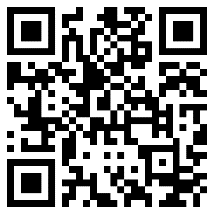 Date form received by Emotional Wellbeing Practitioner at school: ………………..Date form received by Emotional Wellbeing Practitioner at school: ………………..Date form received by Emotional Wellbeing Practitioner at school: ………………..Date form received by Emotional Wellbeing Practitioner at school: ………………..Date form received by Emotional Wellbeing Practitioner at school: ………………..Date form received by Emotional Wellbeing Practitioner at school: ………………..WebsiteWebsiteWebsiteWebsiteWebsiteWebsiteWebsiteWebsiteWebsiteWebsiteWebsiteWebsiteWebsiteWebsiteWebsiteWebsiteWebsiteWebsiteWebsitePlease visit our website to learn more about our team:     https://www.nelft.nhs.uk/kent-and-medway-mental-health-support-teams  or scan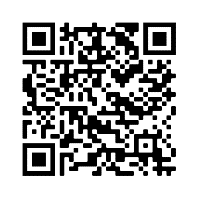 Please visit our website to learn more about our team:     https://www.nelft.nhs.uk/kent-and-medway-mental-health-support-teams  or scanPlease visit our website to learn more about our team:     https://www.nelft.nhs.uk/kent-and-medway-mental-health-support-teams  or scanPlease visit our website to learn more about our team:     https://www.nelft.nhs.uk/kent-and-medway-mental-health-support-teams  or scanPlease visit our website to learn more about our team:     https://www.nelft.nhs.uk/kent-and-medway-mental-health-support-teams  or scanPlease visit our website to learn more about our team:     https://www.nelft.nhs.uk/kent-and-medway-mental-health-support-teams  or scanPlease visit our website to learn more about our team:     https://www.nelft.nhs.uk/kent-and-medway-mental-health-support-teams  or scanPlease visit our website to learn more about our team:     https://www.nelft.nhs.uk/kent-and-medway-mental-health-support-teams  or scanPlease visit our website to learn more about our team:     https://www.nelft.nhs.uk/kent-and-medway-mental-health-support-teams  or scanPlease visit our website to learn more about our team:     https://www.nelft.nhs.uk/kent-and-medway-mental-health-support-teams  or scanPlease visit our website to learn more about our team:     https://www.nelft.nhs.uk/kent-and-medway-mental-health-support-teams  or scanPlease visit our website to learn more about our team:     https://www.nelft.nhs.uk/kent-and-medway-mental-health-support-teams  or scanPlease visit our website to learn more about our team:     https://www.nelft.nhs.uk/kent-and-medway-mental-health-support-teams  or scanPlease visit our website to learn more about our team:     https://www.nelft.nhs.uk/kent-and-medway-mental-health-support-teams  or scanPlease visit our website to learn more about our team:     https://www.nelft.nhs.uk/kent-and-medway-mental-health-support-teams  or scanPlease visit our website to learn more about our team:     https://www.nelft.nhs.uk/kent-and-medway-mental-health-support-teams  or scanPlease visit our website to learn more about our team:     https://www.nelft.nhs.uk/kent-and-medway-mental-health-support-teams  or scanPlease visit our website to learn more about our team:     https://www.nelft.nhs.uk/kent-and-medway-mental-health-support-teams  or scanPlease visit our website to learn more about our team:     https://www.nelft.nhs.uk/kent-and-medway-mental-health-support-teams  or scan